Доброта с годами не стареет,
Доброта от холода согреет,
Если доброта как солнце светит,
Радуются взрослые и дети.
И.ДубинаДевиз “Спеши творить добро”.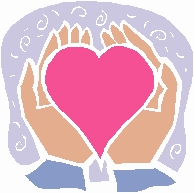 ЭмблемаМесто проведения. МКОУ «Ванашимахинская СОШ»  Сроки выполнения.15.04.2019 – 20.04.2019 г.Проект краткосрочный; микропроект; проводится в третью или четвертую неделю апреля и может быть приурочен к общероссийской добровольческой акции “Весенняя неделя Добра”.Введение.Говорят, что если есть в человеке доброта, человечность, чуткость, доброжелательность, значит, он как человек состоялся.В.А.Сухомлинский писал “Если добрые чувства не воспитаны в детстве, их никогда не воспитаешь”.Если человек любит только себя, он не имеет ни товарищей, ни друзей и, когда приходят тяжелые жизненные испытания, остается один, переживает чувство отчаяния, страдает.В детстве человек должен пройти школу воспитания добрых чувств. Человеческая доброта, милосердие, умение радоваться и переживать за других людей создают основу человеческого счастья.В словаре С.Ожегова, доброта – это отзывчивость, душевное расположение к людям, стремление делать добро другим. Нужно оглянуться по сторонам и найти, кому нужна поддержка, кому можно протянуть руку, сказать доброе слово. Мы все – частичка этой жизни. Станем лучше мы – станет лучше жизнь.Цель – пропаганда и распространение позитивных идей добровольного служения обществу и реализация их на практике.Задачи.Развить у детей чувство ответственности за себя, за окружающих.Сделать конкретные добрые дела.Сформировать позитивное отношение старшего поколения к молодёжи.Развивать сотрудничество школьного коллектива.Представить дополнительные возможности для проявления творческих способностей детей, их активного вовлечения в организацию и проведение дел.Участники.Учащиеся младшего школьного возраста.Вовлекаются взрослыми и более старшими учащимися в разнообразные виды деятельности. Позволяющие им приобрести опыт проявления социальной активности, освоить основы построения индивидуальных и совместных действий, научиться приносить пользу себе и окружающим, сформировать первичное представление о сильных и слабых сторонах своей личности.Учащиеся среднего звена.Участие в проекте позволяет им проявить и развить свои творческие способности, удовлетворить потребности в общении, уважении и самовыражение, продемонстрировать мир своих интересов и увлечений.Старшеклассники.Им предоставляется возможность совершить в совместной и индивидуальной деятельности социальные пробы с целью личностного и профессионального самоопределения, самоорганизации и самоутверждения.Этапы проведения мероприятия.I этап (до начала проведения “НДД”) – работа Совета старшеклассников над разработкой и утверждением плана действий. Приглашение участников, решение вопросов организационного, информационного и ресурсного обеспечения. Поиск конкретных людей, которые нуждаются в услугах добровольных помощников. Сбор информации о необходимых услугах. Согласование плана действий со школьным библиотекарем; заведующей детским садом № 47, директором ОСРЦ. Решение вопросов материального обеспечения с депутатом городской Думы Семиной Н.В.II этап (с 20 апреля по 25 апреля) – проведение “НДД”.III этап (25 апреля) – подведение итогов, награждение участников.Мероприятия “Недели добрых дел”.Ожидаемые результаты.Изменится отношение старшего поколения к молодежи.Личностные изменения участников проекта.Пополнится фонд библиотеки, будет выпущено … количество газет и молний, будет оказана адресная помощь (кому).Учащиеся научатся оценивать свои возможности.Считаю, что проект жизнеспособен, в дальнейшем может быть дополнен и использован общеобразовательными учреждениями.№ п/пДатаНаименование мероприятияКому оказана помощьОбщее число участников115 апреляТоржественное открытие “Недели добрых дел”“Спеши творить добро”Уроки добра.Я рисую добро!Знакомство с программой недели.Встречи, беседы.Конкурс рисунков5-11 классы1-4 классы216 апреляАкция “Олимп Добра и Милосердия”.Поделись игрушкой.Все собранные средства будут направлены на оказание адресной помощи нуждающимся.5-8 классы9-11 классы1-4 классы317 апреляАкция “Чистые улицы”.Образцовый школьный двор.Посадим дерево добра.Уборка территории школьного двора (пришкольного участка)Посадка деревьев и кустарников, посев семян цветов (микрорайон)1-4 классы5-8 классы9-11 классы418 апреляАкция “Открытое сердце”Познай-ка.Инициатива.Дети-детям.Пусть радость в дом войдет.Добровольное пополнение фонда школьной библиотеки.Помощь родителям по дому, уборка территории возле своих домов.Посещение одиноких на дому, оказание помощи1-11 классы1-6 классы3-6 классы8-11 классы519  апреля“День подарков просто так”.Подвижные перемены.Акция “Неделя добрых слов и добрых пожеланий”Обмен сувенирами, игрушками, сюрпризами для создания хорошего настроения.Организация игр на переменах с детьми младшего школьного возрастаВыпуск газет, молний, развешивание их в микрорайоне1-11 классы8-11 классы1-11 классы620 апреляЗакрытие “Недели добрых дел”Подведение итогов, линейки, награждение активных участников “Недели добрых дел”1-11 классы